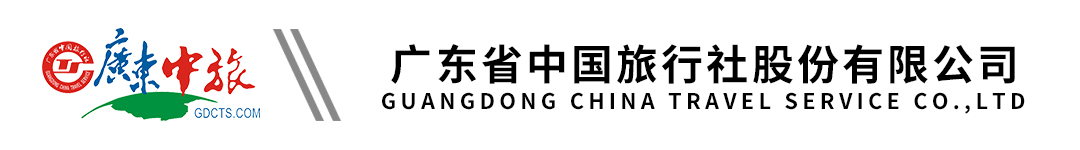 【东西岸】全景畅游美国东西海岸（夏威夷）16天丨经典 8 城纵览丨3 大国家公园地质之旅丨尼亚加拉大瀑布奇景大观丨马蹄湾丨鲍威尔湖&葛兰峡谷大坝丨行程单行程安排费用说明购物点其他说明产品编号US20240428ACG出发地广东省-广州市目的地美国行程天数16去程交通无返程交通无参考航班无无无无无产品亮点【推荐理由】【推荐理由】【推荐理由】【推荐理由】【推荐理由】天数行程详情用餐住宿D1广州-北京早餐：X     午餐：X     晚餐：X   无D2北京-纽约早餐：X     午餐：X     晚餐：X   当地标准酒店D3纽约早餐：√     午餐：X     晚餐：√   当地标准酒店D4纽约-费城-华盛顿早餐：√     午餐：X     晚餐：√   当地标准酒店D5华盛顿-布法罗早餐：√     午餐：X     晚餐：√   当地标准酒店D6布法罗-拉斯维加斯-国家公园山地小镇早餐：√     午餐：X     晚餐：√   当地标准酒店D7国家公园山地小镇-弗拉格斯塔夫早餐：√     午餐：X     晚餐：√   当地标准酒店D8弗拉格斯塔夫-拉斯维加斯早餐：√     午餐：X     晚餐：√   当地标准酒店D9拉斯维加斯-夏威夷早餐：√     午餐：X     晚餐：X   当地标准酒店D10夏威夷 CITY TOUR早餐：√     午餐：X     晚餐：X   当地标准酒店D11夏威夷（小环岛）早餐：√     午餐：X     晚餐：X   当地标准酒店D12夏威夷-洛杉矶早餐：X     午餐：X     晚餐：√   当地标准酒店D13洛杉矶（圣地亚哥）早餐：√     午餐：X     晚餐：X   当地标准酒店D14洛杉矶-Desert Hills Premium Outlets 沙漠山-卡巴松折扣中心-洛杉矶早餐：√     午餐：X     晚餐：X   当地标准酒店D15洛杉矶-北京早餐：X     午餐：X     晚餐：X   无D16北京-广州早餐：X     午餐：X     晚餐：X   无费用包含1. 国际往返机票、机场税，团队经济舱；1. 国际往返机票、机场税，团队经济舱；1. 国际往返机票、机场税，团队经济舱；费用不包含1. 本次行程签证费用；1. 本次行程签证费用；1. 本次行程签证费用；项目类型描述停留时间参考价格洛杉矶 Health Center美国健康食品保健品等45 分钟夏威夷 The Keoni Collection珠宝、珊瑚、珍珠等60 分钟预订须知1. 关于脱团旅游法第十六条规定：出境旅游者不得在境外非法滞留，随团出境的旅游者不得擅自分团、脱团（同样适用自备签证的参团游客）。游客在境外有任何形式的脱团我社都将收取 200 至 1000 美金不等的罚金，并写书面说明，拒不交罚金且脱团的游客将视为主动解除与旅行社签定的旅游合同，我社将取消此游客后面行程的一切食宿等安排。游客在境外有任何形式的滞留不归，我社都将第一时间通报中国和目的地国司法机构，客人将被列入中国和目的地国移民局的出入境黑名单里。退改规则1. 如遇天气、战争、罢工、地震等人力不可抗力因素无法游览，我社将按照旅行社协议，退还未游览景点门票费用，赠送项目费用恕不退还。敬请理解。保险信息1. 我社已为游客购买旅游意外险，本司强烈建议游客根据个人情况，自行购买医疗或其他保险，以更全面保障游客利益；